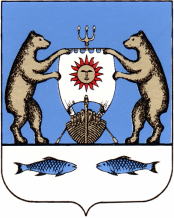 Российская ФедерацияНовгородская область Новгородский районАдминистрация Лесновского сельского поселенияПОСТАНОВЛЕНИЕот 17.07.2019 № 58д. ЛеснаяОб утверждении муниципальной программы «Развитие и поддержка малого и среднего предпринимательства на территории Лесновского сельского поселения на 2020-2022 годы»В соответствии с Федеральным законом от 06.10.2003 № 131-ФЗ «Об общих принципах организации местного самоуправления в Российской Федерации», Федеральным законом от 24.07.2007 № 209-ФЗ «О развитии малого и среднего предпринимательства в Российской Федерации», Уставом Лесновского сельского поселения, постановлением Администрации Лесновского сельского поселения от 17.07.2017 № 42 «Об утверждении Порядка принятия решений о разработке муниципальных программ Лесновского сельского поселения, их формирования и реализации»,ПОСТАНОВЛЯЕТ:1. Утвердить муниципальную программу «Развитие и поддержка малого и среднего предпринимательства на территории Лесновского сельского поселения на 2020-2022 годы».2. Установить, что в ходе реализации муниципальной программы «Развитие и поддержка малого и среднего предпринимательства на территории Лесновского сельского поселения на 2020-2022 годы» ежегодной корректировке подлежат мероприятия и объемы их финансирования с учетом возможностей средств бюджета Лесновского сельского поселения.3. Опубликовать настоящее постановление в периодическом печатном издании «Лесновский вестник» и разместить на официальном сайте Администрации Лесновского сельского поселения в информационно-телекоммуникационной сети «Интернет» по адресу: www.lesnaya - adm.ru.Глава Лесновского сельского поселения					Е.Н. СоломахинаУтверждена  постановлением Администрации Лесновского сельского поселения         от 17.07.2019 г. № 58Муниципальная программа«Развитие и поддержка малого и среднего предпринимательства на территории Лесновского сельского поселения на 2020-2022 годы»Паспорт Программы2. Технико – экономическое обоснование муниципальной программыВ экономической жизни России развитие малого и среднего предпринимательства признано стратегическим приоритетом, способствующим устойчивому развитию рыночных отношений, формированию среднего класса, а также обеспечению стабильности в социальной сфере. В связи с этим на всех уровнях власти за последнее время приняты беспрецедентные меры поддержки предпринимательства.Развитие малого и среднего предпринимательства является одним из важнейших факторов развития и наращивания экономической базы Лесновского сельского поселения Новгородского района Новгородской области. Этот сектор способен быстро осваивать наиболее перспективные сегменты рынка, стимулируя развитие свободной конкуренции, что способствует повышению деловой и инвестиционной активности в поселении.Основная доля малого и среднего предпринимательства представлена в сфере потребительского рынка.Малый бизнес характеризуется высокой степенью риска. Значительной зависимостью от инициативы и способности руководителя предприятия, финансовой и коммерческой неустойчивостью, низким уровнем финансовых резервов, ограниченностью основных фондов. Сравнительно небольшим объемом хозяйственной деятельности, небольшой численностью работников и ограниченным числом управленческого персонала, значительным объемом привлеченных ресурсов и другими показателями, определяющими его экономическую неустойчивость. Это характеризует малый бизнес как особую категорию предприятий, требующих к себе особого подхода со стороны органов местного самоуправления.Руководителей малого и среднего бизнеса сегодня волнуют проблемы, связанные с высокими налогами. Арендной платой, тарифами на энергоносители, отсутствием реальной финансовой поддержки, волокитой при оформлении согласовательных документов, чрезмерными проверками со стороны контролирующих служб.Анализ факторов, влияющих на развитие малого и среднего предпринимательства показывает, что существующие проблемы можно решить лишь объединенными усилиями и согласованными действиями самих субъектов малого и среднего предпринимательства, структур его поддержки и органов местного самоуправления, что позволит выстроить эффективную политику в отношении малого и среднего предпринимательства, учитывая цели и интересы социально-экономического развития поселения.Создание и реализация адресных программ поддержки малого и среднего предпринимательства позволяют целенаправленно и эффективно использовать бюджетные средства и оказать реальную помощь для развития этого сегмента рынка.Приоритетами муниципальной политики в сфере реализации муниципальной программы являются: - обеспечение устойчивого развития малого и среднего предпринимательства на территории Лесновского сельского поселения.Главными целями муниципальной программы являются: - обеспечение благоприятных условий для устойчивого развития малого и среднего предпринимательства на территории Лесновского сельского поселения; - оказание содействия субъектам малого и среднего предпринимательства в продвижении производимых ими товаров (работ, услуг); - увеличение количества субъектов малого и среднего предпринимательства; - обеспечение занятости населения и развитие самозанятости; - увеличение доли производимых субъектами малого и среднего предпринимательства товаров (работ, услуг) в объеме общей произведенной в районе продукции; - увеличение доли уплаченных субъектами малого и среднего предпринимательства налогов в налоговые доходы бюджета Лесновского сельского поселения и консолидированного бюджета Новгородского муниципального района.Для достижения этих целей необходимо решить следующие основные задачи: - обеспечение консультационной и информационной поддержки малого и среднего предпринимательства; - привлечение субъектов малого и среднего предпринимательства для выполнения муниципальных заказов; - содействие в продвижении товаров (работ, услуг) субъектов малого и среднего предпринимательства путем их участия в выставочно-ярмарочных мероприятиях; - создание положительного имиджа малого и среднего предпринимательства; - повышение уровня и качества жизни сельского населения, эффективного ведения личных подсобных хозяйств, стимулирования увеличения производства сельскохозяйственной продукции в личных подсобных хозяйствах Лесновского сельского поселения.3. Перечень программных мероприятий.Мероприятия к муниципальной программе «Развитие и поддержка малого и среднего предпринимательства на территории Лесновского сельского поселения на 2020-2022 годы» излагаются в Приложении 1 «Развитие и поддержка малого и среднего предпринимательства на территории Лесновского сельского поселения на 2020-2022 годы».4. Обоснование ресурсного обеспечения программы.Источником финансирования мероприятий программы являются средства бюджета Лесновского сельского поселения. Объемы расходов на выполнение мероприятий программы ежегодно уточняются в процессе исполнения бюджета Лесновского сельского поселения.Общий объем финансирования Программы составляет –0 тыс. рублей, в том числе по годам:2020 год – 0 тыс. руб.,2021 год – 0 тыс. руб.,2022 год – 0 тыс. руб.5. Ожидаемые конечные результаты реализации программыРеализация Программы будет способствовать: - обеспечению устойчивого развития малого и среднего предпринимательства; - обеспечению к 2022 году роста количества субъектов малого и среднего предпринимательства; - увеличению к 2022 году доли продукции, работ (услуг), произведенных малыми и средними предприятиями; - увеличению доли налоговых поступлений от субъектов малого и среднего предпринимательства; - увеличению удельного веса вновь созданных рабочих мест в малом и среднем предпринимательстве в сельской местности; - обеспечение занятости населения.6. Система управления Программой и контроль за выполнением мероприятий ПрограммыОбщий контроль за выполнением Программы осуществляет глава Администрации Лесновского сельского поселения.Контроль за финансированием мероприятий Программы осуществляет главный специалист администрации Лесновского сельского поселения.Оценка результатов реализации программы и контроль за выполнением мероприятий Программы осуществляются администрацией Лесновского сельского поселения.Приложение 1Мероприятия программы«Развитие и поддержка малого и среднего предпринимательства на территории Лесновского сельского поселенияна 2020-2022 годы»Наименование ПрограммыНаименование ПрограммыМуниципальная программа «Развитие и поддержка малого и среднего предпринимательства на территории Лесновского сельского поселения на 2020-2022 годы»Муниципальная программа «Развитие и поддержка малого и среднего предпринимательства на территории Лесновского сельского поселения на 2020-2022 годы»Муниципальная программа «Развитие и поддержка малого и среднего предпринимательства на территории Лесновского сельского поселения на 2020-2022 годы»Муниципальная программа «Развитие и поддержка малого и среднего предпринимательства на территории Лесновского сельского поселения на 2020-2022 годы»Муниципальная программа «Развитие и поддержка малого и среднего предпринимательства на территории Лесновского сельского поселения на 2020-2022 годы»Муниципальная программа «Развитие и поддержка малого и среднего предпринимательства на территории Лесновского сельского поселения на 2020-2022 годы»Муниципальная программа «Развитие и поддержка малого и среднего предпринимательства на территории Лесновского сельского поселения на 2020-2022 годы»Муниципальная программа «Развитие и поддержка малого и среднего предпринимательства на территории Лесновского сельского поселения на 2020-2022 годы»Муниципальная программа «Развитие и поддержка малого и среднего предпринимательства на территории Лесновского сельского поселения на 2020-2022 годы»Ответственный исполнитель муниципальной программыОтветственный исполнитель муниципальной программыАдминистрация Лесновского сельского поселенияАдминистрация Лесновского сельского поселенияАдминистрация Лесновского сельского поселенияАдминистрация Лесновского сельского поселенияАдминистрация Лесновского сельского поселенияАдминистрация Лесновского сельского поселенияАдминистрация Лесновского сельского поселенияАдминистрация Лесновского сельского поселенияАдминистрация Лесновского сельского поселенияСоисполнители муниципальной программыСоисполнители муниципальной программыАдминистрация Лесновского сельского поселенияАдминистрация Лесновского сельского поселенияАдминистрация Лесновского сельского поселенияАдминистрация Лесновского сельского поселенияАдминистрация Лесновского сельского поселенияАдминистрация Лесновского сельского поселенияАдминистрация Лесновского сельского поселенияАдминистрация Лесновского сельского поселенияАдминистрация Лесновского сельского поселенияСроки и этапы реализации программыСроки и этапы реализации программы2020-2022 годы2020-2022 годы2020-2022 годы2020-2022 годы2020-2022 годы2020-2022 годы2020-2022 годы2020-2022 годы2020-2022 годыОбъемы и источники финансирования программы в целом и по годам реализации(тыс. руб)Объемы и источники финансирования программы в целом и по годам реализации(тыс. руб)Механизм организации контроляМеханизм организации контроляОбщий контроль за ходом реализации программы осуществляет Глава Администрации Лесновского сельского поселенияОбщий контроль за ходом реализации программы осуществляет Глава Администрации Лесновского сельского поселенияОбщий контроль за ходом реализации программы осуществляет Глава Администрации Лесновского сельского поселенияОбщий контроль за ходом реализации программы осуществляет Глава Администрации Лесновского сельского поселенияОбщий контроль за ходом реализации программы осуществляет Глава Администрации Лесновского сельского поселенияОбщий контроль за ходом реализации программы осуществляет Глава Администрации Лесновского сельского поселенияОбщий контроль за ходом реализации программы осуществляет Глава Администрации Лесновского сельского поселенияОбщий контроль за ходом реализации программы осуществляет Глава Администрации Лесновского сельского поселенияОбщий контроль за ходом реализации программы осуществляет Глава Администрации Лесновского сельского поселенияЦели, задачи и целевые показатели муниципальной программы:Цели, задачи и целевые показатели муниципальной программы:Цели, задачи и целевые показатели муниципальной программы:Цели, задачи и целевые показатели муниципальной программы:Цели, задачи и целевые показатели муниципальной программы:Цели, задачи и целевые показатели муниципальной программы:Цели, задачи и целевые показатели муниципальной программы:Цели, задачи и целевые показатели муниципальной программы:Цели, задачи и целевые показатели муниципальной программы:Цели, задачи и целевые показатели муниципальной программы:Цели, задачи и целевые показатели муниципальной программы:№ п/п№ п/пЦели, задачи муниципальной программы, наименование и единица измерения целевого показателяЦели, задачи муниципальной программы, наименование и единица измерения целевого показателяЦели, задачи муниципальной программы, наименование и единица измерения целевого показателяЦели, задачи муниципальной программы, наименование и единица измерения целевого показателяЗначение целевого показателя по годамЗначение целевого показателя по годамЗначение целевого показателя по годамЗначение целевого показателя по годамЗначение целевого показателя по годамЗначение целевого показателя по годам№ п/п№ п/пЦели, задачи муниципальной программы, наименование и единица измерения целевого показателяЦели, задачи муниципальной программы, наименование и единица измерения целевого показателяЦели, задачи муниципальной программы, наименование и единица измерения целевого показателяЦели, задачи муниципальной программы, наименование и единица измерения целевого показателя2020202020202021202220221122223334551.1.Цель 1. Обеспечение благоприятных условий для устойчивого развития малого и среднего предпринимательства на территории Лесновского сельского поселенияЦель 1. Обеспечение благоприятных условий для устойчивого развития малого и среднего предпринимательства на территории Лесновского сельского поселенияЦель 1. Обеспечение благоприятных условий для устойчивого развития малого и среднего предпринимательства на территории Лесновского сельского поселенияЦель 1. Обеспечение благоприятных условий для устойчивого развития малого и среднего предпринимательства на территории Лесновского сельского поселенияЦель 1. Обеспечение благоприятных условий для устойчивого развития малого и среднего предпринимательства на территории Лесновского сельского поселенияЦель 1. Обеспечение благоприятных условий для устойчивого развития малого и среднего предпринимательства на территории Лесновского сельского поселенияЦель 1. Обеспечение благоприятных условий для устойчивого развития малого и среднего предпринимательства на территории Лесновского сельского поселенияЦель 1. Обеспечение благоприятных условий для устойчивого развития малого и среднего предпринимательства на территории Лесновского сельского поселенияЦель 1. Обеспечение благоприятных условий для устойчивого развития малого и среднего предпринимательства на территории Лесновского сельского поселенияЦель 1. Обеспечение благоприятных условий для устойчивого развития малого и среднего предпринимательства на территории Лесновского сельского поселения1.11.1Задача 1. Обеспечение консультационной и информационной поддержки малого и среднего предпринимательстваЗадача 1. Обеспечение консультационной и информационной поддержки малого и среднего предпринимательстваЗадача 1. Обеспечение консультационной и информационной поддержки малого и среднего предпринимательстваЗадача 1. Обеспечение консультационной и информационной поддержки малого и среднего предпринимательстваЗадача 1. Обеспечение консультационной и информационной поддержки малого и среднего предпринимательстваЗадача 1. Обеспечение консультационной и информационной поддержки малого и среднего предпринимательстваЗадача 1. Обеспечение консультационной и информационной поддержки малого и среднего предпринимательстваЗадача 1. Обеспечение консультационной и информационной поддержки малого и среднего предпринимательстваЗадача 1. Обеспечение консультационной и информационной поддержки малого и среднего предпринимательстваЗадача 1. Обеспечение консультационной и информационной поддержки малого и среднего предпринимательства1.1.11.1.1Обеспечение роста количества субъектов малого и среднего предпринимательства, ед.Обеспечение роста количества субъектов малого и среднего предпринимательства, ед.Обеспечение роста количества субъектов малого и среднего предпринимательства, ед.11111112.2.Цель 2. Оказание содействия субъектам малого и среднего предпринимательства в продвижении производимых ими товаров (работ, услуг)Цель 2. Оказание содействия субъектам малого и среднего предпринимательства в продвижении производимых ими товаров (работ, услуг)Цель 2. Оказание содействия субъектам малого и среднего предпринимательства в продвижении производимых ими товаров (работ, услуг)Цель 2. Оказание содействия субъектам малого и среднего предпринимательства в продвижении производимых ими товаров (работ, услуг)Цель 2. Оказание содействия субъектам малого и среднего предпринимательства в продвижении производимых ими товаров (работ, услуг)Цель 2. Оказание содействия субъектам малого и среднего предпринимательства в продвижении производимых ими товаров (работ, услуг)Цель 2. Оказание содействия субъектам малого и среднего предпринимательства в продвижении производимых ими товаров (работ, услуг)Цель 2. Оказание содействия субъектам малого и среднего предпринимательства в продвижении производимых ими товаров (работ, услуг)Цель 2. Оказание содействия субъектам малого и среднего предпринимательства в продвижении производимых ими товаров (работ, услуг)Цель 2. Оказание содействия субъектам малого и среднего предпринимательства в продвижении производимых ими товаров (работ, услуг)2.12.1Задача 2. Привлечение субъектов малого и среднего предпринимательства для выполнения муниципальных заказовЗадача 2. Привлечение субъектов малого и среднего предпринимательства для выполнения муниципальных заказовЗадача 2. Привлечение субъектов малого и среднего предпринимательства для выполнения муниципальных заказовЗадача 2. Привлечение субъектов малого и среднего предпринимательства для выполнения муниципальных заказовЗадача 2. Привлечение субъектов малого и среднего предпринимательства для выполнения муниципальных заказовЗадача 2. Привлечение субъектов малого и среднего предпринимательства для выполнения муниципальных заказовЗадача 2. Привлечение субъектов малого и среднего предпринимательства для выполнения муниципальных заказовЗадача 2. Привлечение субъектов малого и среднего предпринимательства для выполнения муниципальных заказовЗадача 2. Привлечение субъектов малого и среднего предпринимательства для выполнения муниципальных заказовЗадача 2. Привлечение субъектов малого и среднего предпринимательства для выполнения муниципальных заказов2.22.2Задача 3. Содействие в продвижении товаров (работ, услуг) субъектов малого и среднего предпринимательства путем их участия в выставочно-ярмарочных мероприятияхЗадача 3. Содействие в продвижении товаров (работ, услуг) субъектов малого и среднего предпринимательства путем их участия в выставочно-ярмарочных мероприятияхЗадача 3. Содействие в продвижении товаров (работ, услуг) субъектов малого и среднего предпринимательства путем их участия в выставочно-ярмарочных мероприятияхЗадача 3. Содействие в продвижении товаров (работ, услуг) субъектов малого и среднего предпринимательства путем их участия в выставочно-ярмарочных мероприятияхЗадача 3. Содействие в продвижении товаров (работ, услуг) субъектов малого и среднего предпринимательства путем их участия в выставочно-ярмарочных мероприятияхЗадача 3. Содействие в продвижении товаров (работ, услуг) субъектов малого и среднего предпринимательства путем их участия в выставочно-ярмарочных мероприятияхЗадача 3. Содействие в продвижении товаров (работ, услуг) субъектов малого и среднего предпринимательства путем их участия в выставочно-ярмарочных мероприятияхЗадача 3. Содействие в продвижении товаров (работ, услуг) субъектов малого и среднего предпринимательства путем их участия в выставочно-ярмарочных мероприятияхЗадача 3. Содействие в продвижении товаров (работ, услуг) субъектов малого и среднего предпринимательства путем их участия в выставочно-ярмарочных мероприятияхЗадача 3. Содействие в продвижении товаров (работ, услуг) субъектов малого и среднего предпринимательства путем их участия в выставочно-ярмарочных мероприятиях2.1.12.1.1Увеличение доли продукции, работ (услуг), производимых малыми и средними предприятиями, %Увеличение доли продукции, работ (услуг), производимых малыми и средними предприятиями, %20202021212121223.3.Цель 3. Увеличение количества субъектов малого и среднего предпринимательстваЦель 3. Увеличение количества субъектов малого и среднего предпринимательстваЦель 3. Увеличение количества субъектов малого и среднего предпринимательстваЦель 3. Увеличение количества субъектов малого и среднего предпринимательстваЦель 3. Увеличение количества субъектов малого и среднего предпринимательстваЦель 3. Увеличение количества субъектов малого и среднего предпринимательстваЦель 3. Увеличение количества субъектов малого и среднего предпринимательстваЦель 3. Увеличение количества субъектов малого и среднего предпринимательстваЦель 3. Увеличение количества субъектов малого и среднего предпринимательстваЦель 3. Увеличение количества субъектов малого и среднего предпринимательства3.13.1Задача 4. Создание положительного имиджа малого и среднего предпринимательстваЗадача 4. Создание положительного имиджа малого и среднего предпринимательстваЗадача 4. Создание положительного имиджа малого и среднего предпринимательстваЗадача 4. Создание положительного имиджа малого и среднего предпринимательстваЗадача 4. Создание положительного имиджа малого и среднего предпринимательстваЗадача 4. Создание положительного имиджа малого и среднего предпринимательстваЗадача 4. Создание положительного имиджа малого и среднего предпринимательстваЗадача 4. Создание положительного имиджа малого и среднего предпринимательстваЗадача 4. Создание положительного имиджа малого и среднего предпринимательстваЗадача 4. Создание положительного имиджа малого и среднего предпринимательства3.23.2Задача 5. Обеспечение занятости населения и развитие самозанятостиЗадача 5. Обеспечение занятости населения и развитие самозанятостиЗадача 5. Обеспечение занятости населения и развитие самозанятостиЗадача 5. Обеспечение занятости населения и развитие самозанятостиЗадача 5. Обеспечение занятости населения и развитие самозанятостиЗадача 5. Обеспечение занятости населения и развитие самозанятостиЗадача 5. Обеспечение занятости населения и развитие самозанятостиЗадача 5. Обеспечение занятости населения и развитие самозанятостиЗадача 5. Обеспечение занятости населения и развитие самозанятостиЗадача 5. Обеспечение занятости населения и развитие самозанятости3.2.13.2.1Увеличение удельного веса вновь созданных рабочих мест в малом и среднем предпринимательстве в сельской местности, %Увеличение удельного веса вновь созданных рабочих мест в малом и среднем предпринимательстве в сельской местности, %000111154.4.Цель 4. Увеличение доли производимых субъектами малого и среднего предпринимательства товаров (работ, услуг) в объеме общей произведенной в районе продукции. Увеличение доли уплаченных субъектами малого и среднего предпринимательства налогов и налоговые доходы бюджета Лесновского сельского поселения и консолидированного бюджета Новгородского муниципального районаЦель 4. Увеличение доли производимых субъектами малого и среднего предпринимательства товаров (работ, услуг) в объеме общей произведенной в районе продукции. Увеличение доли уплаченных субъектами малого и среднего предпринимательства налогов и налоговые доходы бюджета Лесновского сельского поселения и консолидированного бюджета Новгородского муниципального районаЦель 4. Увеличение доли производимых субъектами малого и среднего предпринимательства товаров (работ, услуг) в объеме общей произведенной в районе продукции. Увеличение доли уплаченных субъектами малого и среднего предпринимательства налогов и налоговые доходы бюджета Лесновского сельского поселения и консолидированного бюджета Новгородского муниципального районаЦель 4. Увеличение доли производимых субъектами малого и среднего предпринимательства товаров (работ, услуг) в объеме общей произведенной в районе продукции. Увеличение доли уплаченных субъектами малого и среднего предпринимательства налогов и налоговые доходы бюджета Лесновского сельского поселения и консолидированного бюджета Новгородского муниципального районаЦель 4. Увеличение доли производимых субъектами малого и среднего предпринимательства товаров (работ, услуг) в объеме общей произведенной в районе продукции. Увеличение доли уплаченных субъектами малого и среднего предпринимательства налогов и налоговые доходы бюджета Лесновского сельского поселения и консолидированного бюджета Новгородского муниципального районаЦель 4. Увеличение доли производимых субъектами малого и среднего предпринимательства товаров (работ, услуг) в объеме общей произведенной в районе продукции. Увеличение доли уплаченных субъектами малого и среднего предпринимательства налогов и налоговые доходы бюджета Лесновского сельского поселения и консолидированного бюджета Новгородского муниципального районаЦель 4. Увеличение доли производимых субъектами малого и среднего предпринимательства товаров (работ, услуг) в объеме общей произведенной в районе продукции. Увеличение доли уплаченных субъектами малого и среднего предпринимательства налогов и налоговые доходы бюджета Лесновского сельского поселения и консолидированного бюджета Новгородского муниципального районаЦель 4. Увеличение доли производимых субъектами малого и среднего предпринимательства товаров (работ, услуг) в объеме общей произведенной в районе продукции. Увеличение доли уплаченных субъектами малого и среднего предпринимательства налогов и налоговые доходы бюджета Лесновского сельского поселения и консолидированного бюджета Новгородского муниципального районаЦель 4. Увеличение доли производимых субъектами малого и среднего предпринимательства товаров (работ, услуг) в объеме общей произведенной в районе продукции. Увеличение доли уплаченных субъектами малого и среднего предпринимательства налогов и налоговые доходы бюджета Лесновского сельского поселения и консолидированного бюджета Новгородского муниципального районаЦель 4. Увеличение доли производимых субъектами малого и среднего предпринимательства товаров (работ, услуг) в объеме общей произведенной в районе продукции. Увеличение доли уплаченных субъектами малого и среднего предпринимательства налогов и налоговые доходы бюджета Лесновского сельского поселения и консолидированного бюджета Новгородского муниципального района4.14.1Задача 6. Повышение уровня и качества жизни сельского поселения, эффективного ведения личных подсобных хозяйств, стимулирования увеличения производства сельскохозяйственной продукции в личных подсобных хозяйствах Лесновского сельского поселенияЗадача 6. Повышение уровня и качества жизни сельского поселения, эффективного ведения личных подсобных хозяйств, стимулирования увеличения производства сельскохозяйственной продукции в личных подсобных хозяйствах Лесновского сельского поселенияЗадача 6. Повышение уровня и качества жизни сельского поселения, эффективного ведения личных подсобных хозяйств, стимулирования увеличения производства сельскохозяйственной продукции в личных подсобных хозяйствах Лесновского сельского поселенияЗадача 6. Повышение уровня и качества жизни сельского поселения, эффективного ведения личных подсобных хозяйств, стимулирования увеличения производства сельскохозяйственной продукции в личных подсобных хозяйствах Лесновского сельского поселенияЗадача 6. Повышение уровня и качества жизни сельского поселения, эффективного ведения личных подсобных хозяйств, стимулирования увеличения производства сельскохозяйственной продукции в личных подсобных хозяйствах Лесновского сельского поселенияЗадача 6. Повышение уровня и качества жизни сельского поселения, эффективного ведения личных подсобных хозяйств, стимулирования увеличения производства сельскохозяйственной продукции в личных подсобных хозяйствах Лесновского сельского поселенияЗадача 6. Повышение уровня и качества жизни сельского поселения, эффективного ведения личных подсобных хозяйств, стимулирования увеличения производства сельскохозяйственной продукции в личных подсобных хозяйствах Лесновского сельского поселенияЗадача 6. Повышение уровня и качества жизни сельского поселения, эффективного ведения личных подсобных хозяйств, стимулирования увеличения производства сельскохозяйственной продукции в личных подсобных хозяйствах Лесновского сельского поселенияЗадача 6. Повышение уровня и качества жизни сельского поселения, эффективного ведения личных подсобных хозяйств, стимулирования увеличения производства сельскохозяйственной продукции в личных подсобных хозяйствах Лесновского сельского поселенияЗадача 6. Повышение уровня и качества жизни сельского поселения, эффективного ведения личных подсобных хозяйств, стимулирования увеличения производства сельскохозяйственной продукции в личных подсобных хозяйствах Лесновского сельского поселения4.1.14.1.1Увеличение доли налоговых поступлений от субъектов малого и среднего предпринимательства, %Увеличение доли налоговых поступлений от субъектов малого и среднего предпринимательства, %2020202525252530№ п/пНаименованиемероприятияТерриториальная принадлежность (муниципальное образование)Территориальная принадлежность (муниципальное образование)Целевые показателиЦелевые показателиИсточникфинансированияПланируемые объемы финансирования (тыс. руб.)Планируемые объемы финансирования (тыс. руб.)Планируемые объемы финансирования (тыс. руб.)Планируемые объемы финансирования (тыс. руб.)Планируемые объемы финансирования (тыс. руб.)Исполнитель программы№ п/пНаименованиемероприятияТерриториальная принадлежность (муниципальное образование)Территориальная принадлежность (муниципальное образование)Целевые показателиЦелевые показателиИсточникфинансированиявсего2020202120222022Исполнитель программы12334456789910Задача 1. Обеспечение консультационной и информационной поддержки малого и среднего предпринимательстваЗадача 1. Обеспечение консультационной и информационной поддержки малого и среднего предпринимательстваЗадача 1. Обеспечение консультационной и информационной поддержки малого и среднего предпринимательстваЗадача 1. Обеспечение консультационной и информационной поддержки малого и среднего предпринимательстваЗадача 1. Обеспечение консультационной и информационной поддержки малого и среднего предпринимательстваЗадача 1. Обеспечение консультационной и информационной поддержки малого и среднего предпринимательстваЗадача 1. Обеспечение консультационной и информационной поддержки малого и среднего предпринимательстваЗадача 1. Обеспечение консультационной и информационной поддержки малого и среднего предпринимательстваЗадача 1. Обеспечение консультационной и информационной поддержки малого и среднего предпринимательстваЗадача 1. Обеспечение консультационной и информационной поддержки малого и среднего предпринимательстваЗадача 1. Обеспечение консультационной и информационной поддержки малого и среднего предпринимательстваЗадача 1. Обеспечение консультационной и информационной поддержки малого и среднего предпринимательства1Анализ проблем, возникающих при открытии малого и среднего предпринимательстваАнализ проблем, возникающих при открытии малого и среднего предпринимательстваЛесновское сельское поселениеЛесновское сельское поселение1.1.1Местный бюджет0,00,00,00,00,0Администрация Лесновского сельского поселенияЗадача 2. Привлечение субъектов малого и среднего предпринимательства для выполнения муниципальных заказовЗадача 2. Привлечение субъектов малого и среднего предпринимательства для выполнения муниципальных заказовЗадача 2. Привлечение субъектов малого и среднего предпринимательства для выполнения муниципальных заказовЗадача 2. Привлечение субъектов малого и среднего предпринимательства для выполнения муниципальных заказовЗадача 2. Привлечение субъектов малого и среднего предпринимательства для выполнения муниципальных заказовЗадача 2. Привлечение субъектов малого и среднего предпринимательства для выполнения муниципальных заказовЗадача 2. Привлечение субъектов малого и среднего предпринимательства для выполнения муниципальных заказовЗадача 2. Привлечение субъектов малого и среднего предпринимательства для выполнения муниципальных заказовЗадача 2. Привлечение субъектов малого и среднего предпринимательства для выполнения муниципальных заказовЗадача 2. Привлечение субъектов малого и среднего предпринимательства для выполнения муниципальных заказовЗадача 2. Привлечение субъектов малого и среднего предпринимательства для выполнения муниципальных заказовЗадача 2. Привлечение субъектов малого и среднего предпринимательства для выполнения муниципальных заказов2Организация участия в съездах, конференциях, семинарах представителей малого и среднего предпринимательстваЛесновское сельское поселениеЛесновское сельское поселение2.1.12.1.1Местный бюджет0,00,00,00,00,0Администрация Лесновского сельского поселенияЗадача 3. Содействие в продвижении товаров (работ, услуг) субъектов малого и среднего предпринимательства путем их участия в выставочно-ярмарочных мероприятияхЗадача 3. Содействие в продвижении товаров (работ, услуг) субъектов малого и среднего предпринимательства путем их участия в выставочно-ярмарочных мероприятияхЗадача 3. Содействие в продвижении товаров (работ, услуг) субъектов малого и среднего предпринимательства путем их участия в выставочно-ярмарочных мероприятияхЗадача 3. Содействие в продвижении товаров (работ, услуг) субъектов малого и среднего предпринимательства путем их участия в выставочно-ярмарочных мероприятияхЗадача 3. Содействие в продвижении товаров (работ, услуг) субъектов малого и среднего предпринимательства путем их участия в выставочно-ярмарочных мероприятияхЗадача 3. Содействие в продвижении товаров (работ, услуг) субъектов малого и среднего предпринимательства путем их участия в выставочно-ярмарочных мероприятияхЗадача 3. Содействие в продвижении товаров (работ, услуг) субъектов малого и среднего предпринимательства путем их участия в выставочно-ярмарочных мероприятияхЗадача 3. Содействие в продвижении товаров (работ, услуг) субъектов малого и среднего предпринимательства путем их участия в выставочно-ярмарочных мероприятияхЗадача 3. Содействие в продвижении товаров (работ, услуг) субъектов малого и среднего предпринимательства путем их участия в выставочно-ярмарочных мероприятияхЗадача 3. Содействие в продвижении товаров (работ, услуг) субъектов малого и среднего предпринимательства путем их участия в выставочно-ярмарочных мероприятияхЗадача 3. Содействие в продвижении товаров (работ, услуг) субъектов малого и среднего предпринимательства путем их участия в выставочно-ярмарочных мероприятияхЗадача 3. Содействие в продвижении товаров (работ, услуг) субъектов малого и среднего предпринимательства путем их участия в выставочно-ярмарочных мероприятиях3Оказание консультационной и информационной поддержки субъектам малого и среднего предпринимательстваЛесновское сельское поселениеЛесновское сельское поселение2.1.12.1.1Местный бюджет0,00,00,00,00,0Администрация Лесновского сельского поселенияЗадача 4. Создание положительного имиджа малого и среднего предпринимательстваЗадача 4. Создание положительного имиджа малого и среднего предпринимательстваЗадача 4. Создание положительного имиджа малого и среднего предпринимательстваЗадача 4. Создание положительного имиджа малого и среднего предпринимательстваЗадача 4. Создание положительного имиджа малого и среднего предпринимательстваЗадача 4. Создание положительного имиджа малого и среднего предпринимательстваЗадача 4. Создание положительного имиджа малого и среднего предпринимательстваЗадача 4. Создание положительного имиджа малого и среднего предпринимательстваЗадача 4. Создание положительного имиджа малого и среднего предпринимательстваЗадача 4. Создание положительного имиджа малого и среднего предпринимательстваЗадача 4. Создание положительного имиджа малого и среднего предпринимательстваЗадача 4. Создание положительного имиджа малого и среднего предпринимательства4Организация освещения в средствах массовой информации, на официальном сайте поселения вопросов развития малого и среднего предпринимательстваЛесновское сельское поселениеЛесновское сельское поселение3.2.13.2.1Местный бюджет0,00,00,00,00,0Администрация Лесновского сельского поселенияЗадача 5. Обеспечение занятости населения и развитие самозанятостиЗадача 5. Обеспечение занятости населения и развитие самозанятостиЗадача 5. Обеспечение занятости населения и развитие самозанятостиЗадача 5. Обеспечение занятости населения и развитие самозанятостиЗадача 5. Обеспечение занятости населения и развитие самозанятостиЗадача 5. Обеспечение занятости населения и развитие самозанятостиЗадача 5. Обеспечение занятости населения и развитие самозанятостиЗадача 5. Обеспечение занятости населения и развитие самозанятостиЗадача 5. Обеспечение занятости населения и развитие самозанятостиЗадача 5. Обеспечение занятости населения и развитие самозанятостиЗадача 5. Обеспечение занятости населения и развитие самозанятостиЗадача 5. Обеспечение занятости населения и развитие самозанятости5Проведение мониторинга по вопросам занятости в сфере малого и среднего предпринимательстваЛесновское сельское поселениеЛесновское сельское поселение3.2.13.2.1Местный бюджет0,00,00,00,00,0Администрация Лесновского сельского поселенияЗадача 6. Повышение уровня и качества жизни сельского поселения, эффективного ведения личных подсобных хозяйств, стимулирования увеличения производства сельскохозяйственной продукции в личных подсобных хозяйствах Лесновского сельского поселенияЗадача 6. Повышение уровня и качества жизни сельского поселения, эффективного ведения личных подсобных хозяйств, стимулирования увеличения производства сельскохозяйственной продукции в личных подсобных хозяйствах Лесновского сельского поселенияЗадача 6. Повышение уровня и качества жизни сельского поселения, эффективного ведения личных подсобных хозяйств, стимулирования увеличения производства сельскохозяйственной продукции в личных подсобных хозяйствах Лесновского сельского поселенияЗадача 6. Повышение уровня и качества жизни сельского поселения, эффективного ведения личных подсобных хозяйств, стимулирования увеличения производства сельскохозяйственной продукции в личных подсобных хозяйствах Лесновского сельского поселенияЗадача 6. Повышение уровня и качества жизни сельского поселения, эффективного ведения личных подсобных хозяйств, стимулирования увеличения производства сельскохозяйственной продукции в личных подсобных хозяйствах Лесновского сельского поселенияЗадача 6. Повышение уровня и качества жизни сельского поселения, эффективного ведения личных подсобных хозяйств, стимулирования увеличения производства сельскохозяйственной продукции в личных подсобных хозяйствах Лесновского сельского поселенияЗадача 6. Повышение уровня и качества жизни сельского поселения, эффективного ведения личных подсобных хозяйств, стимулирования увеличения производства сельскохозяйственной продукции в личных подсобных хозяйствах Лесновского сельского поселенияЗадача 6. Повышение уровня и качества жизни сельского поселения, эффективного ведения личных подсобных хозяйств, стимулирования увеличения производства сельскохозяйственной продукции в личных подсобных хозяйствах Лесновского сельского поселенияЗадача 6. Повышение уровня и качества жизни сельского поселения, эффективного ведения личных подсобных хозяйств, стимулирования увеличения производства сельскохозяйственной продукции в личных подсобных хозяйствах Лесновского сельского поселенияЗадача 6. Повышение уровня и качества жизни сельского поселения, эффективного ведения личных подсобных хозяйств, стимулирования увеличения производства сельскохозяйственной продукции в личных подсобных хозяйствах Лесновского сельского поселенияЗадача 6. Повышение уровня и качества жизни сельского поселения, эффективного ведения личных подсобных хозяйств, стимулирования увеличения производства сельскохозяйственной продукции в личных подсобных хозяйствах Лесновского сельского поселенияЗадача 6. Повышение уровня и качества жизни сельского поселения, эффективного ведения личных подсобных хозяйств, стимулирования увеличения производства сельскохозяйственной продукции в личных подсобных хозяйствах Лесновского сельского поселения6Проведение мониторинга по налоговым поступлениям от субъектов малого и среднего предпринимательстваЛесновское сельское поселениеЛесновское сельское поселение4.1.14.1.1Местный бюджет0,00,00,00,00,0Администрация Лесновского сельского поселения